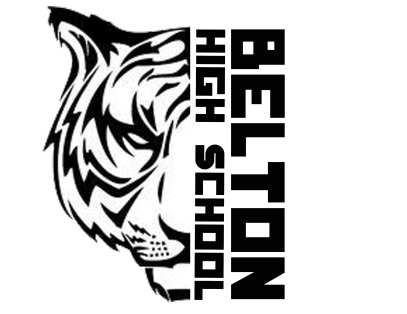 Teacher: Keith MeyerRoom #: A-14Email: keith.meyer@bisd.netClassroom GoalsStudents will develop the critical thinking skills, mechanics, and discipline that are required in PAP Pre-Calculus and AP Calculus.  Students will connect practical mathematics to real world situations.Students will be prepared according to the college readiness standards.Guidelines for SuccessComplete homework each night.Take neat, concise, and complete notes in class.Ask questions when something in class does not make sense.PRIDE: be Positive, be Respectful & Responsible, be Involved, be Determined, be EthicalClassroom RulesBe respectful to yourself and to others in the classroom.Be prepared with homework and materials each day.Ask questions when you need clarification or do not understand.Keep technology put away unless utilizing as part of the lesson as instructed by the teacher.No food or drink unless it is water or a specific circumstance.ActivitiesA typical week will consist of 3-4 homework assignments and 1 quiz.  Test weeks will include a review prior to the test.GradesOn Level Courses	Minor grades-35%	Major Grades-65%Pre-Advanced Placement and Advanced Placement CoursesMinor Grades-25%	   Major Grades-75%Examples of minor grades may include, but are not limited to, the following:  homework, weekly notebook checks, pop quizzes, warm-ups, worksheets, vocabulary, short essays, short presentations, cooperative learning group work, mini-assessments, etc.  Minor grades are primarily based on the student’s practice of academic skills.Examples of major grades may include, but are not limited to, the following:  projects, major papers, major tests, presentations, labs, unit tests, unit projects, 9 week tests, notebooks, etc. Major grades measure a student’s academic achievement.Progress Reports will be issued every three weeks to every student. On level courses will provide a minimum of 9 minor and 3 major grades in any 9-week grading period. Pre-AP and AP courses will provide a minimum of 6 minor and 3 major grades in a 9-week grading period.Classroom ProceduresEntering the ClassroomStudents are expected to be seated and start checking homework or taking notes as soon as they enter the classroom.Tardy to ClassStudents are tardy to class if they are not in the classroom before the tardy bell rings.  Tardy students will not be allowed to enter the classroom until they receive a tardy sweep and pass.Paper or PencilStudents should come prepared every day with paper and pencil.  Pencils are especially important in a math classroom because mistakes will be made.Daily AssignmentsAll assignments will be posted in Homeroom and on my BISD teacher website.Turning in AssignmentsHomework assignments will be turned in on a weekly basis.  Homework assigned the prior week will be checked on Monday.Finding out Grade StatusGrades are posted in Skyward for students to access.Student Responsibilities after an AbsenceStudents will receive the number of days the student was absent to complete and submit make-up work.  Students are expected to look on Homeroom while absent to find all work and notes.Late, Missing, or Incomplete AssignmentsStudents will be allowed to redo an assignment or retake an examination for which the student originally made a failing grade up to five days after the grade has been posted.Communication Procedures with Parents and FamiliesParents and families will be contacted for attendance, grade, and behavior issues.Ending ClassStudents will remain seated at their desks until the teacher releases them from class.Consequences for Classroom Rule ViolationsConsequences for misbehavior will follow according to school policy.Consequences for Code of Conduct ViolationsLevel I Code of Conduct violations will be handled as classroom violations with parent contact. Level II and above violations will be referred to campus principals according to the campus discipline framework.